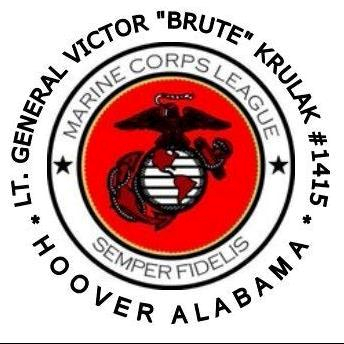 THE LT. GEN. VICTOR “BRUTE” KRULAK DETACHMENTOF THE MARINE CORPS LEAGUEDetachment Business Meeting Agenda**Silence your PHONES1000-1045: Call to Order/Attention on Deck/ Role Call - Sr. Vice Commandant, Carol HigginsPosting of the Colors/Call Meeting to Order- Sergeant-of-ArmsInvocation – John Simmons, Chaplain/Harvey JonesRecognize Guests and Visitors – Commandant, Fernando ValentinJan-April Minutes – Commandant, Fernando ValentinApplicants for Membership – Judge Advocate, Ed Smith, Jr.New Member Ceremony – Sr. Vice Commandant, Carol HigginsFinancial Review- Paymaster, Melody Lott10:50-1100: For the Good of the DetachmentGuest Speaker – Mark Hamilton, Home DepotBoy Scouts – Sr. Vice Commandant, Carol HigginsDetachment Calendar of Events – Adjutant, Jessica FindleyUpcoming Event Committees – Commandant, Fernando Valentin2018 Dept. of Alabama Convention – Commandant, Fernando ValentinBudget TAG Fund2019 State Convention – Adjutant, Jessica FindleySWTB – David LandierMarine/Associate of the Year, Commandant, Fernando ValentinMembership & Retention – Jr Vice Commandant Mike Jeffries1105-1120: Monthly Donation Drawing 1125-1145:  Retire Colors/Marine Corps Hymn, Jeff Bacon, Sergeant – at- ArmsBenediction/ John Simmons, Chaplain/Harvey JonesMoment of Silence for Fallen Comrades/ Don Brooks, TapsMarine Corps Hymn/Sergeant – At- ArmsRetire Colors/ Close NEXT DETACHMENT MEETING/14 July 2018- BYLAWS –ARTICLE IV / PURPOSE      The purposes of the Lt. General Victor “Brute” Krulak Detachment shall be to: Band together current and honorably discharged/retired Marines, Fleet Marine Force Corpsmen, and Navy Chaplains in faithful camaraderie. Preserve the traditions and promote the interests of the United States Marine Corps. Effectively promote the ideals of American freedom and democracy. Fit its members for duties of citizenship and community service, and to encourage them to serve as ably as citizens as they have served the nation under arms. Hold sacred the history and memory of the men and women who have given their lives for the nation. Foster love for the principles they have supported by blood and valor since the founding of the Republic. Maintain true allegiance to American institutions. Create a bond of faithful comradeship between those in the service and those who have honorably returned to civilian life.Aid voluntarily and to render assistance to all current and former Marines, FMF Corpsmen, and Navy Chaplains, as well as to their spouses, children, orphans, and parents. Perpetuate the history of the United States Marine Corps, and by fitting acts to observe the anniversaries of historical occasions of particular interest to Marines, FMF Corpsmen, and Navy Chaplains. - Business Meeting Protocol –Members must wear their Marine Corps League red cover during meetings.Members (regular and associates) must salute and be recognized by the Commandant prior to addressing the membership.During a meeting, a member wishing to leave the meeting, must first salute the U.S. flag prior to departing.  Upon re-entering an active meeting, members (under cover) must salute the U.S. flag prior to being seated.